4.11. в КГУ ОШ №1 прошли соревнования по Мини - волейболу среди 6классов.Цели задачи.Популяризация активного, здорового образа жизни среди обучающихся;Развитие массовой физической культуры и спорта в школе;Организация активного досуга обучающихся во внеурочное время;Пропаганда доступных видов спорта;Итоги соревнований:1-место 6г2-место 6а3-место 6бКоманды получили грамоты, сладкие призы.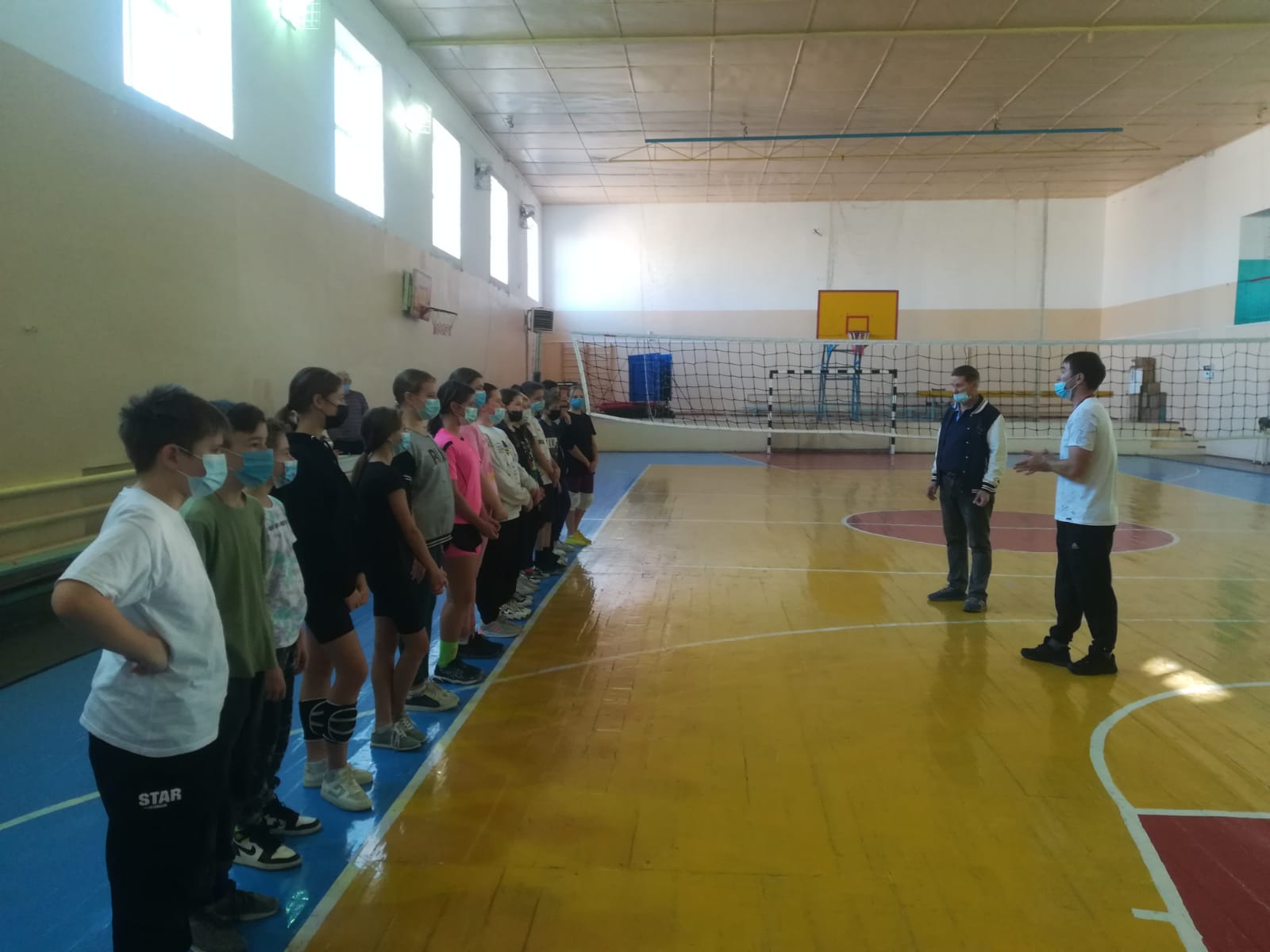 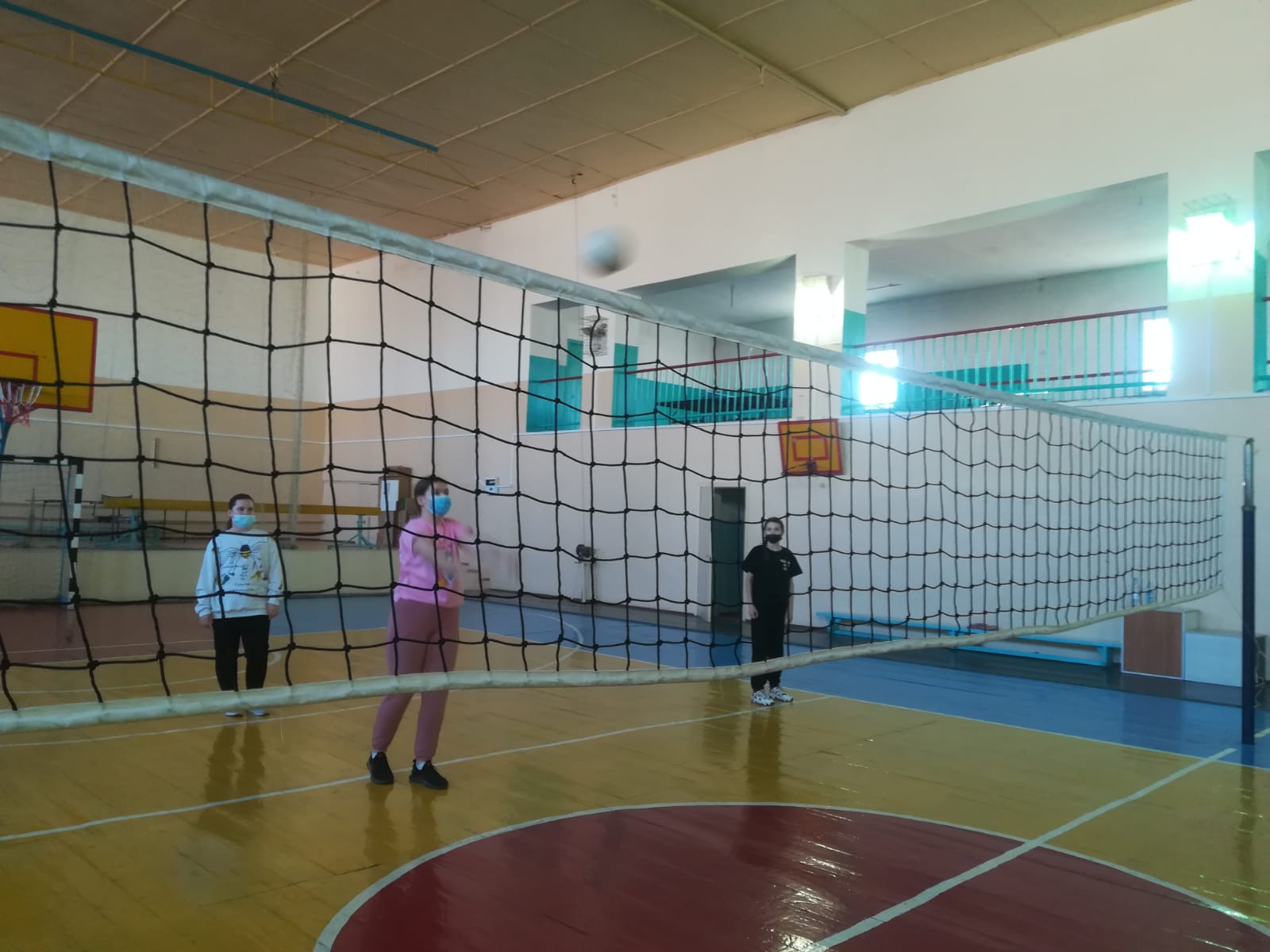 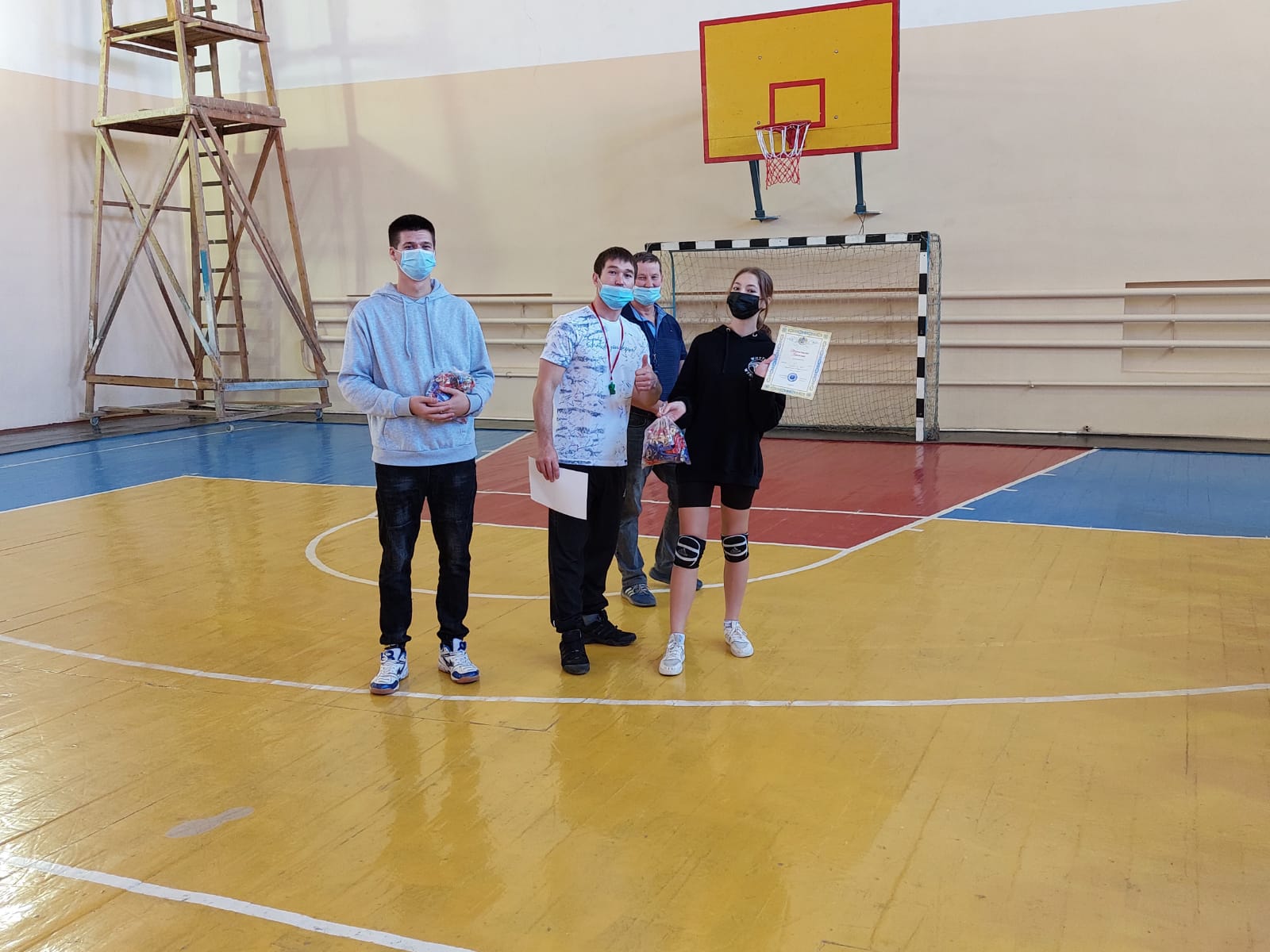 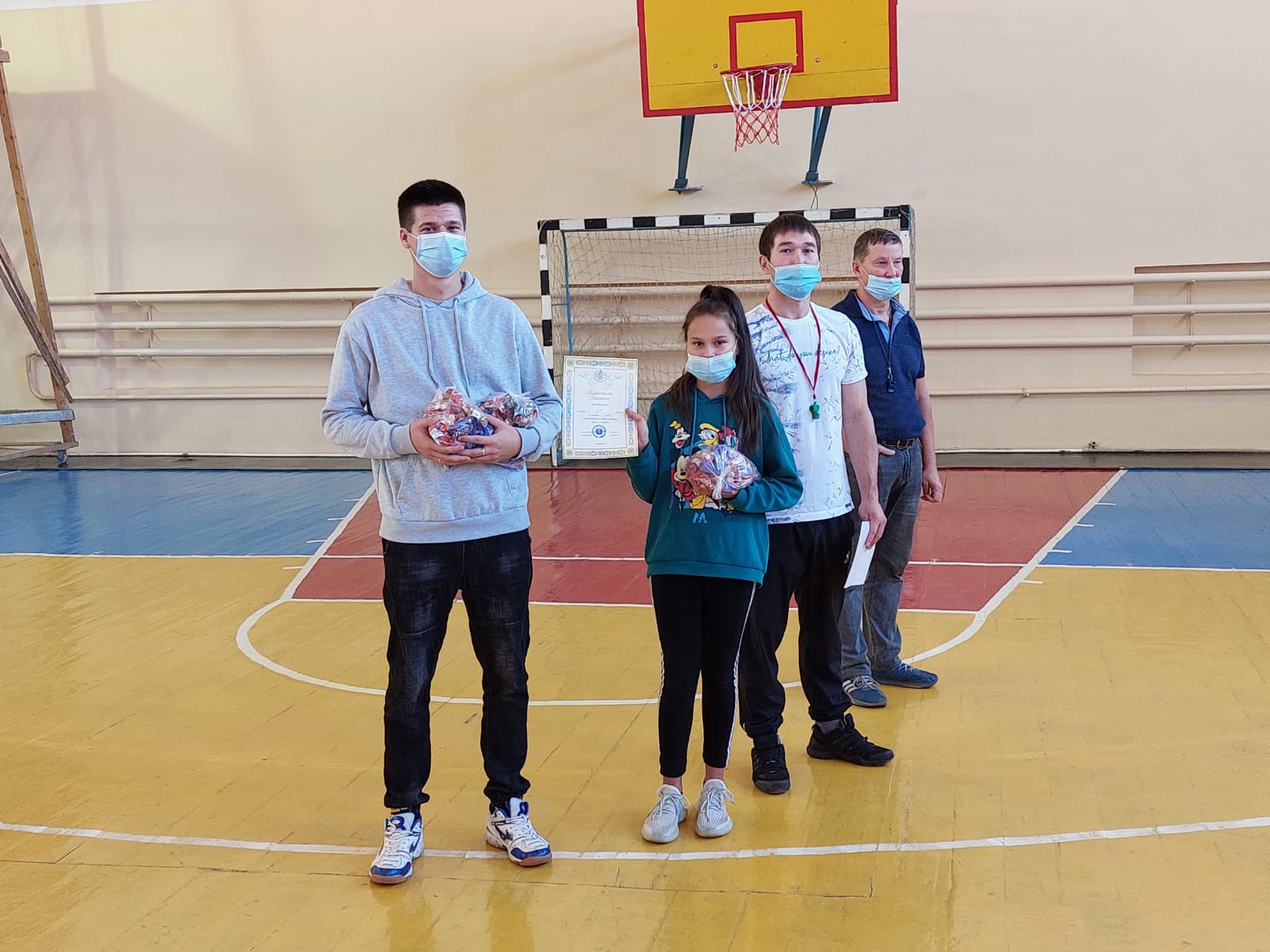 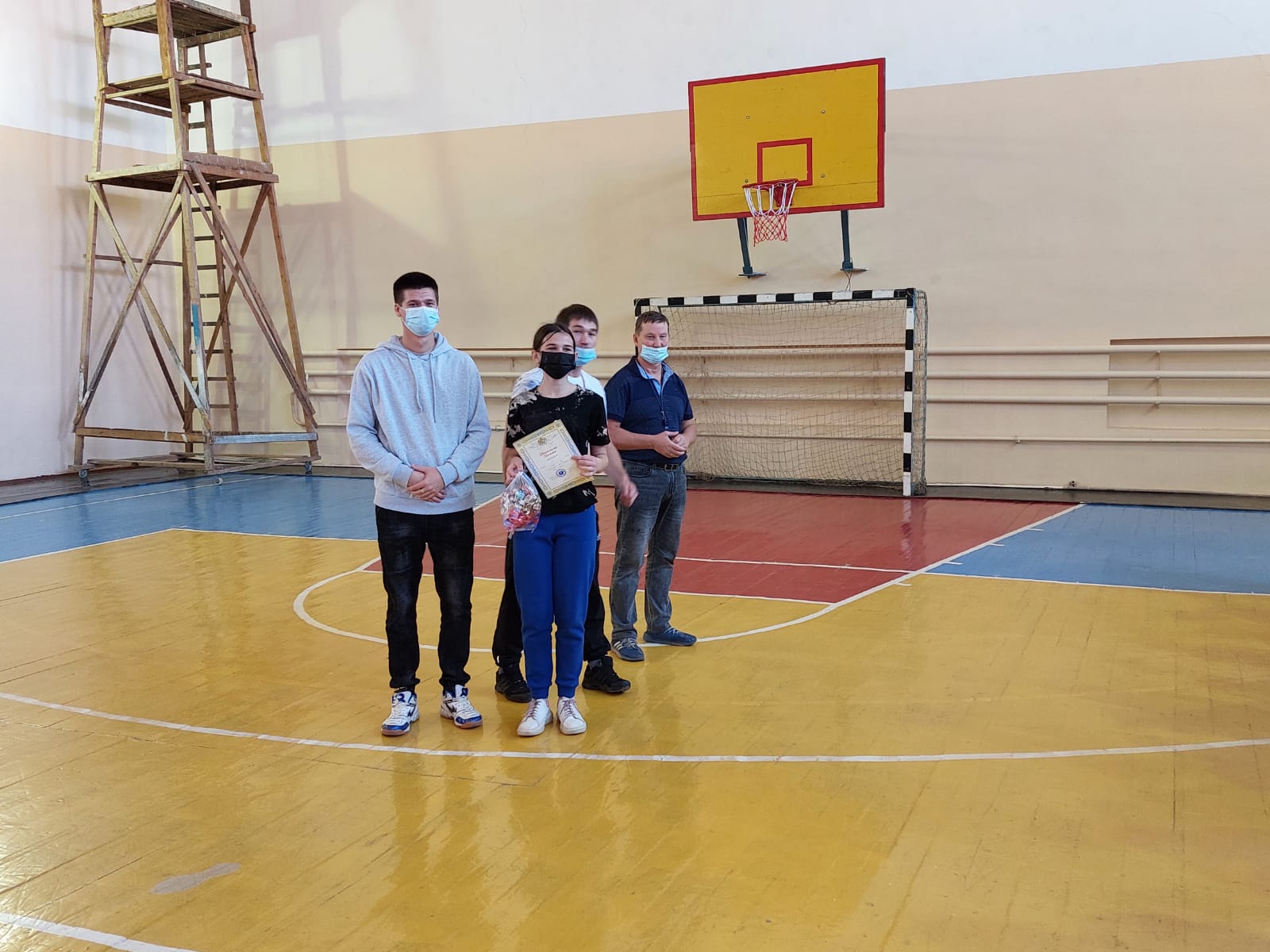 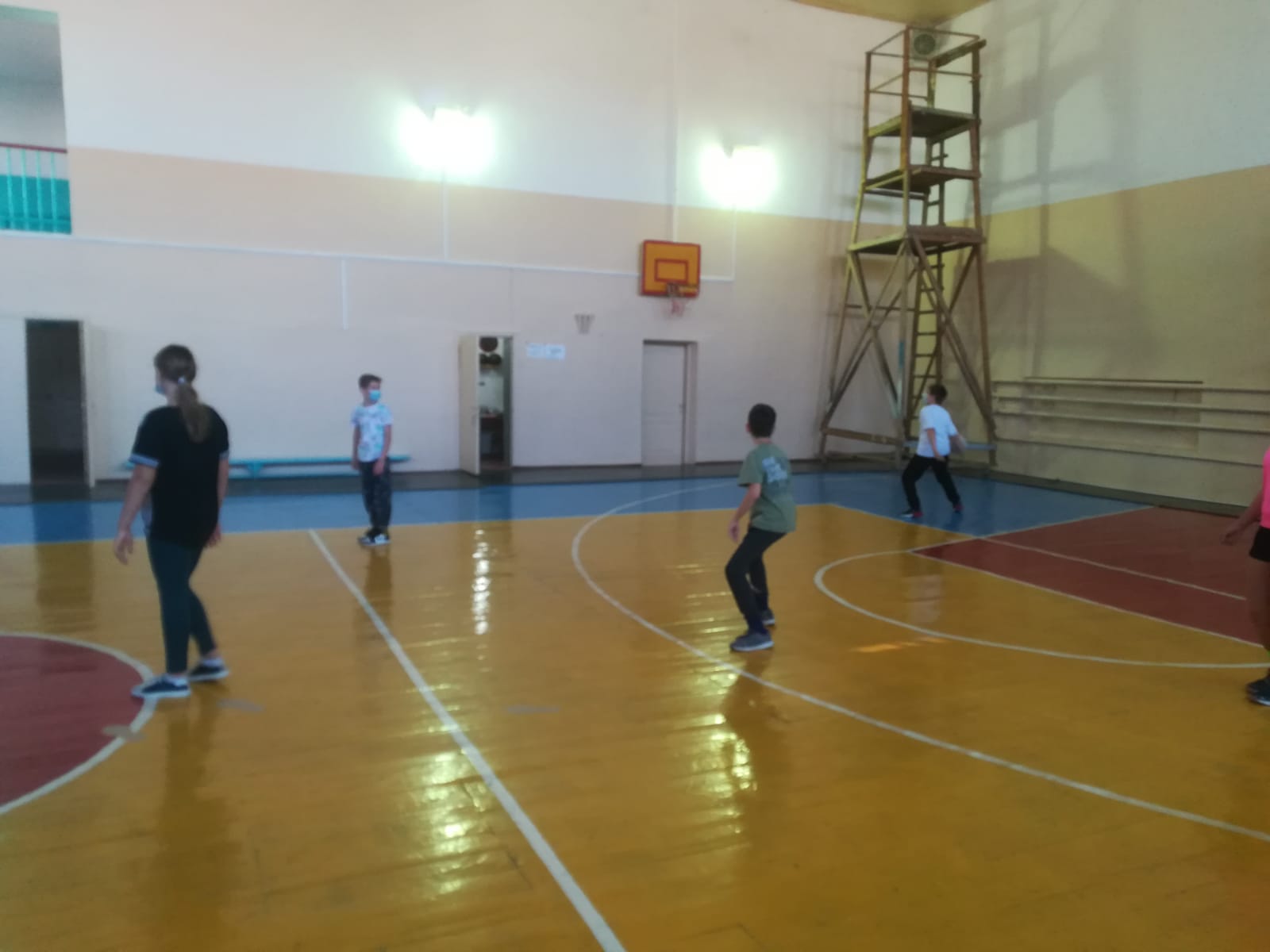 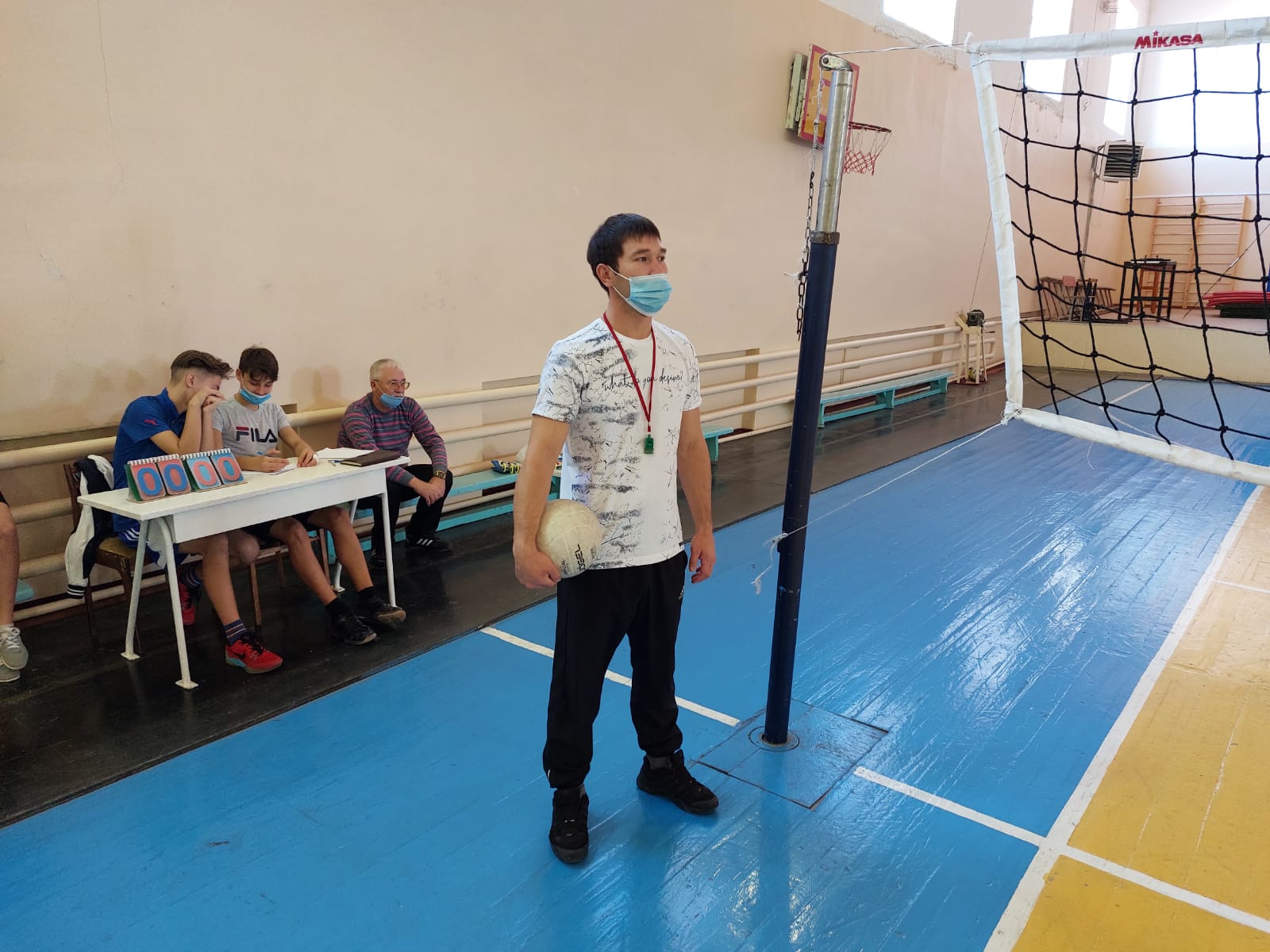 